ЧЕРКАСЬКА ОБЛАСНА РАДАГОЛОВАР О З П О Р Я Д Ж Е Н Н Я31.03.2020                                                                           № 122-рПро звільненняСІРЕНКА Л.В.Відповідно до статті 55 Закону України «Про місцеве самоврядування
в Україні», підпункту 3 пункту 3 рішення обласної ради від 16.12.2016
№ 10-18/VIІ «Про управління суб’єктами та об’єктами спільної власності територіальних громад сіл, селищ, міст Черкаської області» (із змінами), враховуючи рішення обласної ради від 05.03.2015 № 38-19/VІ
«Про продовження терміну дії контракту з Сіренком Л.В.», контракт
з керівником комунального закладу, що є в обласній комунальній власності
від 31.03.2010, укладений із СІРЕНКОМ Л.В., додаткову угоду до контракту
з керівником комунального закладу, що є в обласній комунальній власності
від 01.04.2015:1. ЗВІЛЬНИТИ СІРЕНКА Леоніда Васильовича з посади директора комунального закладу «Обласна спеціалізована дитячо-юнацька спортивна школа олімпійського резерву» Черкаської обласної ради 31 березня 2020 року
у зв’язку із закінченням строку трудового договору, пункт 2 частини першої статті 36 Кодексу законів про працю України.2. Головному бухгалтеру комунального закладу «Обласна спеціалізована дитячо-юнацька спортивна школа олімпійського резерву» Черкаської обласної ради вчинити заходи, передбачені чинним законодавством України, пов’язані
зі звільненням СІРЕНКА Л.В.3. Контроль за виконанням розпорядження покласти на юридичний відділ виконавчого апарату обласної ради.Голова									А. ПІДГОРНИЙ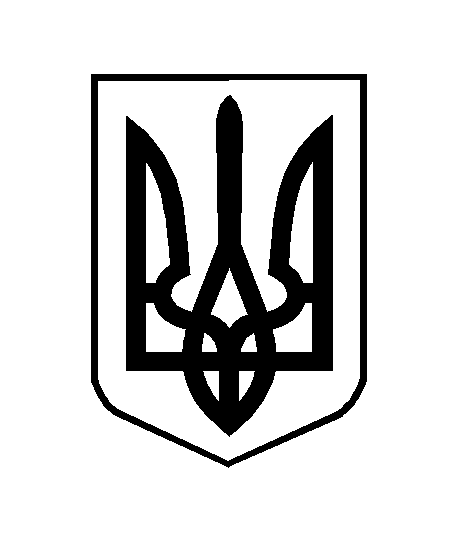 